Группа 21-22ХимияТема. Практическая работа № 6-7 Письменно.                                       Практическая работа  №6-7                       Тема: Решение задач на тему «Карбоновые кислоты»	Цели:закрепить полученные знания о строении карбоксильных соединений, взаимном влиянии атомов в молекуле, реакционной способности, механизмах протекания химических реакций карбоновых кислот;развивать представления о функциональных производных карбоновых кислот.Ход работы:Основные заданияПриведите структурные формулы соединений:1.1. пропандиовая кислота1.2. 2-гидроксипропановая кислота1.3. пропионилхлорид1.4. бутилат кальция1.5. ангидрид пропионовой кислоты1.6. формамид1.7. фениловый эфир пропионовой кислоты1.8. n-хлорбензойная кислотаДопишите уравнения реакций: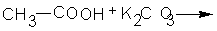 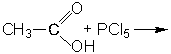 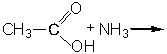 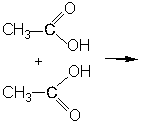 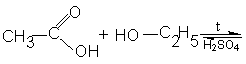 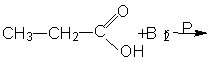 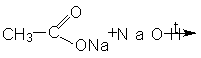 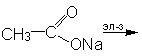 	Какие вещества получатся при гидролизе следующих соединений:Какие свойства отличают муравьиную кислоту от других карбоновых кислот? Приведите уравнения реакций.Определите массу эфира, образовавшегося при взаимодействии 150 г 60%-го раствора уксусной кислоты с 150 мл 96%-го раствора этанола (плотность 0,8 г/мл). Известно, что 0,09 массовых долей эфира улетучилось при отгонке.Тема. Жиры. Свойства. Строение. Применение (учебник стр.92) ответить письменно на вопросы 2, 3, 4, 5,6. Тема. Мыла. Моющие средства  (учебник стр. 92) ответить письменно на вопросы 9, 10, 11, 12. Решить задачу стр.1003.1. этилформиат3.4. уксусный ангидрид3.2. изоамилацетат3.5. фтористый формил3.3. пропионитрил3.6. бутириламид